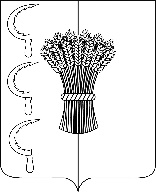 О внесении изменения в постановление администрации Тысячного сельского поселения Гулькевичского района от 29 декабря 2022 г. № 83 «О предоставлении отсрочки уплаты арендной платы либо возможности расторжения договоров аренды муниципального имущества (в том числе земельных участков), находящегося в муниципальной собственности Тысячного сельского поселения Гулькевичского района, а также земельных участков, государственная собственность на которые не разграничена, расположенных на территории Тысячного сельского поселения Гулькевичского района, без применения штрафных санкций арендаторам, призванным на военную службу по мобилизации»В целях приведения нормативного правового акта администрации Тысячного сельского поселения Гулькевичского района в соответствие с действующим законодательством, постановляю:1. Внести в постановление администрации Тысячного сельского поселения Гулькевичского района от 29 декабря 2022 г. № 83 «О предоставлении отсрочки уплаты арендной платы либо возможности расторжения договоров аренды муниципального имущества (в том числе земельных участков), находящегося в муниципальной собственности Тысячного сельского поселения Гулькевичского района, а также земельных участков, государственная собственность на которые не разграничена, расположенных на территории Тысячного сельского поселения Гулькевичского района, без применения штрафных санкций арендаторам, призванным на военную службу по мобилизации» изменение, изложив пункт 1 в новой редакции:«1. Предоставить отсрочку уплаты арендной платы по договорам аренды муниципального имущества (в том числе земельных участков), находящегося в муниципальной собственности Тысячного сельского поселения Гулькевичского района, а также земельных участков, государственная собственность на которые не разграничена, расположенных на территории Тысячного сельского поселения Гулькевичского района (далее – договор аренды), арендаторами по которым являются физические лица, в том числе индивидуальные предприниматели, юридические лица, в которых одно и то же физическое лицо, являющееся единственным учредителем (участником) юридического лица и его руководителем, в случае если указанные физические лица, в том числе индивидуальные предприниматели или физические лица, являющиеся учредителем (участником) юридического лица и его руководителем, призванные на военную службу по мобилизации в Вооруженные Силы Российской Федерации в соответствии с Указом Президента Российской Федерации от 21 сентября 2022 г. № 647 или проходящие военную службу по контракту, заключенному в соответствии с пунктом 7 статьи 38 Федерального закона, либо заключившие контракт о добровольном содействии в выполнении задач, возложенных на Вооруженные Силы Российской Федерации, на период прохождения военной службы или оказания добровольного содействия в выполнении задач, возложенных на Вооруженные Силы Российской Федерации, и на 90 календарных дней со дня окончания периода прохождения военной службы или оказания добровольного содействия в выполнении задач, возложенных на Вооруженные Силы Российской Федерации, на следующих условиях:1) отсутствие использования арендуемого по договору имущества в период прохождения военной службы или оказания добровольного содействия в выполнении задач, возложенных на Вооруженные Силы Российской Федерации;2) арендатор или члены его семьи, направляют арендодателю заявление о предоставлении отсрочки уплаты арендной платы с приложением копий документов, подтверждающих статус прохождения военной службы по частичной мобилизации в Вооруженных Силах Российской Федерации, или копии уведомления о заключении контракта о прохождении военной службы в соответствии с пунктом 7 статьи 38 Федерального закона либо контракта о добровольном содействии в выполнении задач, возложенных на Вооруженные Силы Российской Федерации, предоставленного федеральным органом исполнительной власти, с которым заключены указанные контракты;3) арендатору предоставляется отсрочка уплаты арендной платы на период прохождения лицом, указанным в пункте 1 настоящего постановления, военной службы или оказания добровольного содействия в выполнении задач, возложенных на Вооруженные Силы Российской Федерации, и на 90 календарных дней со дня окончания периода прохождения военной службы или оказания добровольного содействия в выполнении задач, возложенных на Вооруженные Силы Российской Федерации, указанным лицом;4) задолженность по арендной плате подлежит уплате на основании дополнительного соглашения к договору аренды по истечении 90 календарных дней со дня окончания периода прохождения военной службы или оказания добровольного содействия в выполнении задач, возложенных на Вооруженные Силы Российской Федерации, лицом, указанным в пункте 1 настоящего распоряжения, поэтапно, не чаще одного раза в месяц, равными платежами, размер которых составляет половину ежемесячной арендной платы по договору аренды;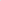 5) не допускается установление дополнительных платежей, подлежащих уплате арендатором в связи с предоставлением отсрочки;6) не применяются штрафы, пени или иные меры ответственности в связи с несоблюдением арендатором порядка и сроков внесения арендной платы (в том числе в случаях, если такие меры предусмотрены договором аренды) на период прохождения лицом, указанным в пункте 1 настоящего постановления, военной службы или оказания добровольного содействия в выполнении задач, возложенных на Вооруженные Силы Российской Федерации, и в течение 90 календарных дней со дня окончания периода прохождения военной службы или оказания добровольного содействия в выполнении задач, возложенных на Вооруженные Силы Российской Федерации;7) коммунальные платежи, связанные с арендуемым имуществом по договорам аренды, по которым арендатору предоставлена отсрочка уплаты арендной платы, в период прохождения лицом, указанным в пункте 1 настоящего постановления, военной службы или оказания добровольного содействия в выполнении задач, возложенных на Вооруженные Силы Российской Федерации, до дня возобновления использования арендуемого по договору имущества, но не превышающий 90 календарных дней со дня окончания периода прохождения военной службы или оказания добровольного содействия в выполнении задач, возложенных на Вооруженные Силы Российской Федерации, указанным лицом.».2. Опубликовать настоящее постановление в общественно-политической газете Гулькевичского района «В 24 часа» и разместить на сайте Тысячного сельского поселения Гулькевичского района в информационно-телекоммуникационной сети «Интернет».3. Контроль за выполнением настоящего постановления возложить на ведущего специалиста администрации Тысячного сельского поселения Гулькевичского района Данилову Г.В.4. Постановление вступает в силу после его официального опубликования.Исполняющий обязанности главы Тысячного сельского поселения Гулькевичского района                                                                            О.М. ГевличАДМИНИСТРАЦИЯ ТЫСЯЧНОГО СЕЛЬСКОГО ПОСЕЛЕНИЯГУЛЬКЕВИЧСКОГО РАЙОНАПОСТАНОВЛЕНИЕАДМИНИСТРАЦИЯ ТЫСЯЧНОГО СЕЛЬСКОГО ПОСЕЛЕНИЯГУЛЬКЕВИЧСКОГО РАЙОНАПОСТАНОВЛЕНИЕАДМИНИСТРАЦИЯ ТЫСЯЧНОГО СЕЛЬСКОГО ПОСЕЛЕНИЯГУЛЬКЕВИЧСКОГО РАЙОНАПОСТАНОВЛЕНИЕАДМИНИСТРАЦИЯ ТЫСЯЧНОГО СЕЛЬСКОГО ПОСЕЛЕНИЯГУЛЬКЕВИЧСКОГО РАЙОНАПОСТАНОВЛЕНИЕАДМИНИСТРАЦИЯ ТЫСЯЧНОГО СЕЛЬСКОГО ПОСЕЛЕНИЯГУЛЬКЕВИЧСКОГО РАЙОНАПОСТАНОВЛЕНИЕАДМИНИСТРАЦИЯ ТЫСЯЧНОГО СЕЛЬСКОГО ПОСЕЛЕНИЯГУЛЬКЕВИЧСКОГО РАЙОНАПОСТАНОВЛЕНИЕот21.06.2023№28хут. Тысячныйхут. Тысячныйхут. Тысячныйхут. Тысячныйхут. Тысячныйхут. Тысячный